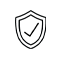 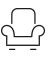 Tests réalisés	Serrures et ferrures de bâtiment – Ferrures pour portes coulissantes et pliantes selon EN 1527Durée de la fonctionnalité : catégorie 6 (catégorie la plus élevée = 100’000 cycles)Serrures et ferrures de meuble – Ferrures à galets pour portes coulissantes selonEN 15706 :2008 – Niveau 3Test de surchargeTest fonctionnelGarantie	Hawa garantit le bon fonctionnement des produits livrés par ses soins et la durabilité de tous les composants, à l’exception des pièces d’usure, pour une période de 2 ans à compter du transfert du risque.Version du produit	Hawa Variotec 150 GR - profils de cadre complémentaires pour Hawa Variotec 150 GVInterfaces	Raccords de joints et de mursCentrage des éléments de porte et étanchéité minimale par des profils d’étanchéitéEspace de rangementPositionnement individuel de l’espace de rangement possibleSolUsinages au sol pour rail de guidage ou verrouillages